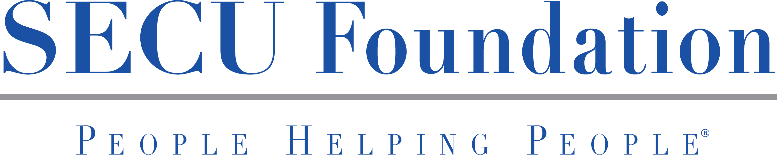 2023 People Helping People Scholarship Consent Form *Please return this completed and signed form with other requested documents to your high school guidance office.*RELEASE FOR USE OF NAME, MEMBERSHIP STATUS, IMAGE, LIKENESS, PHOTOGRAPHS, DRAWINGS, SKETCHES, PLANS, WORK PRODUCT, VIDEO, AUDIO RECORDINGS, AND/OR QUOTES:Should I be nominated by my LEA for the People Helping People Scholarship, I hereby grant permission to State Employees’ Credit Union (“SECU”), its affiliates, and The State Employees’ Credit Union Foundation, together referred to herein as the “Released Parties,” to use the following information of student identified below: name, image, likeness, photographs, school enrollment information, scholarship receipt status, SECU membership status, drawings, sketches, plans, work product, video, audio recordings, and/or quotes for their communications, including but not limited to newsletters, flyers, posters, brochures, advertisements, fundraising letters, press releases and submissions to journalists, websites, social media platforms, and other print and digital communications without payment or other consideration.  I acknowledge the Released Parties’ right to crop, edit or otherwise treat the name, image, likeness, photographs, drawings, sketches, plans, work product, video, audio recordings, and/or quotes at their discretion.  Further, if the student is a member of SECU, and/or has obtained products or services from SECU or any of its affiliates, I grant permission to the Released Parties to use information about the student’s membership, and/or prior awards the student has obtained in their communications.I also acknowledge that the Released Parties may choose not to use the student’s name, image, likeness, photographs, drawings, sketches, plans, work product, video, audio recordings, quotes, and/or (if applicable) information related to the student’s membership, and/or prior awards at this time but may choose to do so at a later date at their discretion. I hereby release, waive, remit, acquit, satisfy, forever discharge and agree to hold harmless the Released Parties and their respective past, present, and future directors, officers (whether acting in such capacity or individually), members, shareholders, owners, servants, partners, joint venturers, principals, trustees, creditors, attorneys, insurers, representatives, employees, independent contractors, managers, parents, subsidiaries, divisions, subdivisions, departments, affiliates, predecessors, successors, assigns and assignees, transferors, transferees, investors, nominees, and any agent acting or purporting to act for them or on their behalf from any and all claims, demands, damages, debts, liabilities, obligations, contracts, agreements, causes of action, suits, and costs, of whatever nature, character, or description, whether known or unknown, suspected or unsuspected, anticipated or unanticipated, which I may have or may hereafter have or claim to have against the Released Parties arising out of or relating in any way to the use of the student’s name, image, likeness, photographs, drawings, sketches, plans, work product, video, audio recordings, quotes, and/or information related to the student’s membership, and/or prior awards.EDUCATIONAL RECORDS RELEASE:I authorize the Released Parties to contact my education institution to obtain educational data related to the following: enrollment status, GPA, classification, major, and post-graduation employment information (if available).ELIGIBILITY:I acknowledge the SECU People Helping People Scholarship is not transferable from one university to another without the prior written consent of the SECU Foundation.I have received or reviewed a copy of the Eligibility Criteria (available on the SECU Foundation website at www.ncsecufoundation.org) and confirm that the student listed below meets all Eligibility Criteria.The student listed below is not a director, employee, or family member of a director or employee of SECU or the SECU Foundation, or a family member of a member of the scholarship selection committee. For the purpose of this scholarship program and a student’s relation to a director, employee, or selection committee member, family member includes spouse, parents, siblings, children, grandchildren and great-grandchildren, and spouses of children, grandchildren and great-grandchildren, of a selection committee member, employee or director of SECU, or employee or director of SECU Foundation.  Also, for the purpose of this scholarship program and a student’s relation to a director, employee, or selection committee member, family member also includes persons living in the same residence and maintaining a single economic unit as a selection committee member, employee or director of SECU, or employee or director of SECU Foundation. I attest that, at the time of application for the scholarship, the student identified below is a member of SECU or eligible for membership through a parent or guardian who is an SECU member.  I authorize Released Parties to verify SECU membership. I have received or reviewed a copy of the Eligibility Criteria (available on the SECU Foundation website at www.ncsecufoundation.org) and confirm that the student listed below meets all Eligibility Criteria.I have had sufficient time to review and seek explanation of the provisions contained above, I have carefully read and understand them, and I agree to be bound by them. I voluntarily and irrevocably give my consent and agree to this Release.  Student Name: ___________________________________Student Signature: ___________________________________Date: ___________________________________If student is less than 18 years of age:I am the parent or legal guardian of the minor named above. I have the legal right to consent to and, by signing below, I hereby do consent in all respects to the terms and conditions of this Publicity Waiver and Release and agree that both the minor and I shall be bound by all of its terms and conditions.Name of Parent/Guardian (if student under 18): ___________________________________	Signature of Parent/Guardian (if student under 18): _________________________________Date: ___________________________________	